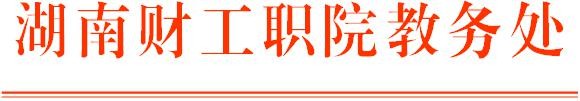 关于明确 2020 年院级技能抽考相关工作的通知各系部：10 月 27 日下午，学院将举行 2020 年院级技能抽考。为了能顺利开展院级技能抽考，请各系做好组考工作，现将 有关注意事项明确如下：一、考试时间、地点考前集合时间：10 月 27 日下午 13:40考试时间：10 月 27 日下午 14:00 开始考试地点：实训楼、机械实训车间、汽车实训车间、老图书馆等。二、系部组考要求各系负责通知评委（监考）人员、其他工作人员等按时到位。各系负责通知学生携带有效证件（身份证及学生证） 准时参考。三、评委（监考）人员的安排1.原则上，每个专业的评委（监考）人员由 4 人组成，其中本系教师 2 名，外系教师 1 人，教务处或评督办 1 人。 2.教务处或评督办人员负责核查参考学生身份、监督组考全过程。3.各系根据专业实际需要安排相关工作人员以保证考 试顺利进行。四、考试流程1.13：40，检查、清理考场，确认考试设备正常运行。2.13：45，逐一核对学生姓名、身份证与学生证是否一致，查收禁止带入考场的物品资料，指导学生将随身携带物品（如手机、书包等）集中统一放置。3.13：50，当场拆分试卷袋，组织学生抽签，抽取考题， 安排好学生的考试座位（或工位）。4.13：55，发放试卷（及评分标准表）发放完毕后，要求学生检查试卷（及评分标准表）有无缺损、污皱或者文字不清等问题，指导学生在试卷（及评分标准表）填写系部、班级、姓名、学号等信息。5.14：00，开始考试。考试过程中，如出现考试设备故障、试题错误或其他问题导致无法正常考试的，应当为学生更换备用考试设备，或启用备用试卷。考试结束后，应当确认试卷等考试资料回收后，方可允许学生离开考场。评分结束后，填写好《成绩记录单》。收集好所有考试相关资料，由教务处人员带回，交给办公楼 408 刘喜生老师。五、考场维护工作人员职责准备好相应的考试设备及耗材等，考试前一天完成考试场地准备工作。（一）考前考试软件安装及调试。考试设备的调试。考试工具、耗材的准备。（二）考中做好考试相关设备的维护工作，保障考试能正常进行。（二）考后考试工具的整理。考试耗材（含垃圾等）的处理。考试设备（设施）（含座椅等）的整理、摆放等。未尽事宜，敬请见谅。附件：2020 年院级技能抽考相关工作安排表教务处2020 年 10 月 20 日